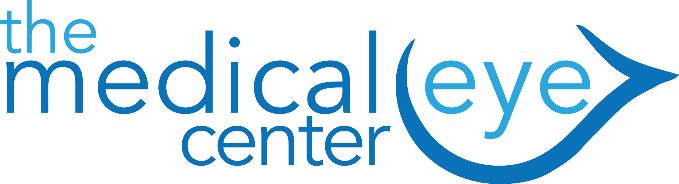 Lesion/Chalazion Questionnaire#HISTORYResponseResponse1How long has the eyelid lesion/bump/mass been bothering you for?2Please check the most accurate response (choose 1 only)[    ]   The lesion bothers me in terms of appearance only.[    ]   The lesion interferes with my ability to do things, is constantly irritated, or has significantly grown recently.[    ]   The lesion bothers me in terms of appearance only.[    ]   The lesion interferes with my ability to do things, is constantly irritated, or has significantly grown recently.3Where is/are the lesion(s) approximately located? Please note the location of right and left on the image (demonstrated as if Dr. Slentz is looking at you)                         RIGHT            LEFT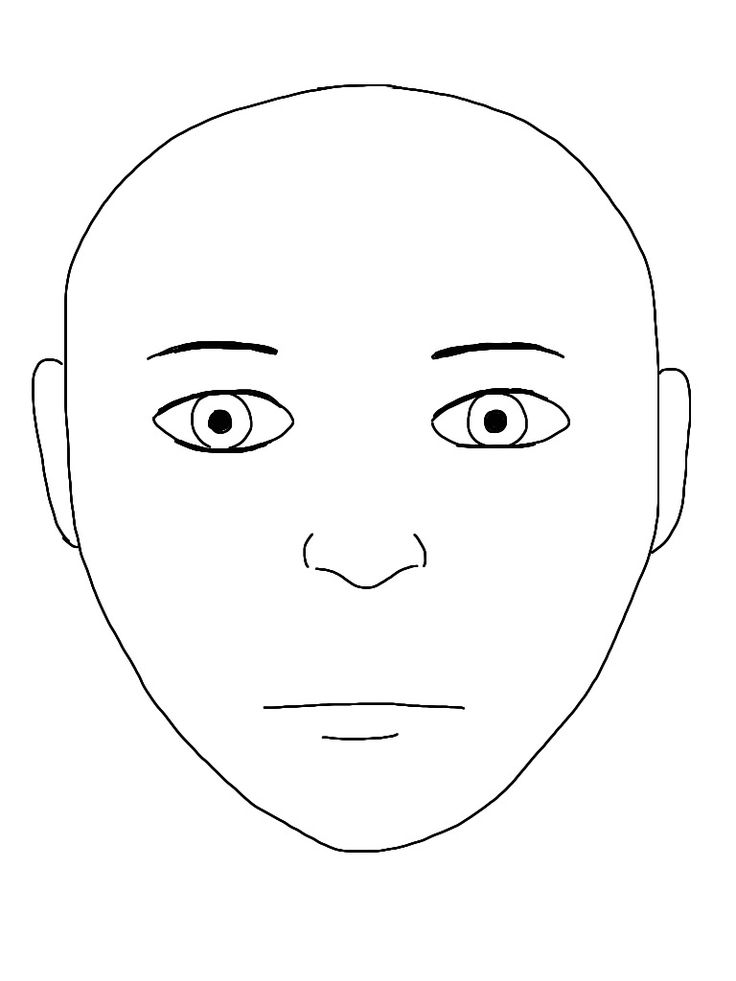                          RIGHT            LEFT#LESION QUESTIONSNoYes4Have you had prior surgery to address the lesion(s)?□□           What/when:5Have you used any medications to treat the lesion(s)?□□           Name of medication(s)6Do you have any history of skin cancer?□□           What type / where:7Do you have any skin conditions such as rosacea, psoriasis, eczema, etc?□□8Does the lesion(s) bleed?□□9Does the lesion(s) itch?□□10Does the lesion(s) significantly grown recently?□□11Has the lesion(s) been biopsied before?□□